Publicado en Madrid el 14/01/2021 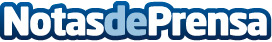 La privacidad de los datos y la seguridad y bienestar de los empleados entre las preocupaciones de los actores sociales, según un informe de Allianz PartnersLa compañía publica los resultados extraídos en materia de Responsabilidad Social Corporativa, que servirán para articular su compromiso en 2021Datos de contacto:Irene Gallego Hernanz910481306Nota de prensa publicada en: https://www.notasdeprensa.es/la-privacidad-de-los-datos-y-la-seguridad-y Categorias: Nacional Sociedad Seguros Recursos humanos http://www.notasdeprensa.es